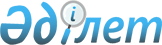 Қалалық мәслихаттың 2020 жылғы 23 желтоқсандағы № 44/353 "2021-2023 жылдарға арналған қалалық бюджет туралы" шешіміне өзгерістер мен толықтырулар енгізу туралы
					
			Мерзімі біткен
			
			
		
					Қарағанды облысы Балқаш қалалық мәслихатының 2021 жылғы 26 сәуірдегі № 4/30 шешімі. Қарағанды облысының Әділет департаментінде 2021 жылғы 30 сәуірде № 6324 болып тіркелді. Мерзімі өткендіктен қолданыс тоқтатылды
      Қазақстан Республикасының 2008 жылғы 4 желтоқсандағы Бюджет кодексіне, Қазақстан Республикасының 2001 жылғы 23 қаңтардағы "Қазақстан Республикасындағы жергілікті мемлекеттік басқару және өзін-өзі басқару туралы" Заңына сәйкес Балқаш қалалық мәслихаты ШЕШТІ:
      1. Қалалық мәслихаттың 2020 жылғы 23 желтоқсандағы №44/353 "2021-2023 жылдарға арналған қалалық бюджет туралы" (Нормативтік құқықтық актілерді мемлекеттік тіркеу тізілімінде № 6133 болып тіркелген, 2021 жылғы 06 қаңтардағы №1-2 (12989) "Балқаш өңірі", 2021 жылғы 06 қаңтардағы № 1-2 (1986) "Северное Прибалхашье" газеттерінде, Қазақстан Республикасының нормативтік құқықтық актілерінің электрондық түрдегі эталондық бақылау банкісінде 2020 жылғы 31 желтоқсанда жарияланған) шешіміне келесі өзгерістер мен толықтырулар енгізілсін:
      1) 1 тармағы жаңа редакцияда мазмұндалсын:
      "1. Осы шешімге қоса тіркелген 1, 2 және 3 қосымшаларға сәйкес 2021-2023 жылдарға арналған қалалық бюджет бекітілсін, оның ішінде 2021 жылға келесі көлемдерде:
      1) кірістер – 15 464 305 мың теңге, оның ішінде:
      салықтық түсімдер – 6 696 750 мың теңге;
      салықтық емес түсімдер – 37 648 мың теңге;
      негізгі капиталды сатудан түсетін түсімдер – 375 070 мың теңге;
      трансферттер түсімі – 8 354 837 мың теңге;
      2) шығындар – 17 329 866 мың теңге;
      3) таза бюджеттік кредиттеу – алу 2 103 мың теңге:
      бюджеттік кредиттер – 0 мың теңге;
      бюджеттік кредиттерді өтеу – 2 103 мың теңге;
      4) қаржы активтерімен операциялар бойынша сальдо – алу 3 974 мың теңге, оның ішінде:
      қаржы активтерін сатып алу – 0 мың теңге;
      мемлекеттің қаржы активтерін сатудан түсетін түсімдер – 3 974 мың теңге;
      5) бюджет тапшылығы (профициті) – алу 1 859 484 мың теңге;
      6) бюджет тапшылығын қаржыландыру (профицитін пайдалану) – 1 859 484 мың теңге:
      қарыздар түсімі – 840 мың теңге;
      қарыздарды өтеу – 200 000 мың теңге;
      бюджет қаражатының пайдаланылатын қалдықтары – 2 058 644 мың теңге.";
      2) келесі мазмұндағы 7-1 тармағымен толықтырылсын:
      "7-1. 2021 жылға арналған қалалық бюджет шығындарының құрамында, 2020 жылы бөлінген, 8869 мың теңге сомасында пайдаланылмаған (толық пайдаланылмаған) нысаналы трансферттерді қайтару қарастырылғаны ескерілсін.";
      3) келесі мазмұндағы 7-2 тармағымен толықтырылсын:
      "7-2. 2021 жылға арналған қалалық бюджет түсімдерінің құрамында тұрғын үйлерді жобалауға және (немесе) салуға 840 мың теңге сомасында бюджеттік кредиттер көзделгені ескерілсін.";
      4) көрсетілген шешімнің 1, 4 және 8 қосымшасы осы шешімнің 1, 2 және 3 қосымшаларына сәйкес жаңа редакцияда мазмұндалсын.
      2. Осы шешім 2021 жылдың 1 қаңтарынан бастап қолданысқа енеді және ресми жариялануға жатады. 2021 жылға арналған қалалық бюджет 2021 жылға арналған ағымдағы нысаналы трансферттер 2021 жылға арналған қалалық бюджеттің дамудың бюджеттік бағдарламаларының тізбесі
					© 2012. Қазақстан Республикасы Әділет министрлігінің «Қазақстан Республикасының Заңнама және құқықтық ақпарат институты» ШЖҚ РМК
				
      Сессия төрағасы

Р. Савутов

      Қалалық мәслихат хатшысы

К. Тейлянов
Балқаш қалалық
мәслихатының
2021 жылғы 26
сәуірдегі
№ 4/30
шешіміне
1 қосымшаБалқаш қалалық мәслихатының
2020 жылғы 23 желтоқсандағы
№44/353 шешіміне
1 қосымша
Санаты
Сыныбы
Кіші сыныбы
Атауы
Сомасы, (мың теңге)
I. Кірістер
15 464 305
1
Салықтық түсімдер
6 696 750
01
Табыс салығы
3 051 694
1
Корпоративтік табыс салығы
816 075
2
Жеке табыс салығы
2 235 619
03
Әлеуметтiк салық
1 876 867
1
Әлеуметтiк салық
1 876 867
04
Меншiкке салынатын салықтар
1 012 845
1
Мүлiкке салынатын салықтар
788 324
3
Жер салығы
25 731
4
Көлiк құралдарына салынатын салық
198 647
5
Бірыңғай жер салығы
143
05
Тауарларға, жұмыстарға және қызметтерге салынатын iшкi салықтар
744 046
2
Акциздер
10 886
3
Табиғи және басқа да ресурстарды пайдаланғаны үшiн түсетiн түсiмдер
674 215
4
Кәсiпкерлiк және кәсiби қызметтi жүргiзгенi үшiн алынатын алымдар
58 945
08
Заңдық маңызы бар әрекеттерді жасағаны және (немесе) оған уәкілеттігі бар мемлекеттік органдар немесе лауазымды адамдар құжаттар бергені үшін алынатын міндетті төлемдер
11 298
1
Мемлекеттік баж
11 298
2
Салықтық емес түсiмдер
37 648
01
Мемлекеттік меншіктен түсетін кірістер
34 561
1
Мемлекеттік кәсіпорындардың таза кірісі бөлігінің түсімдері
2 028
5
Мемлекет меншігіндегі мүлікті жалға беруден түсетін кірістер
32 533
02
Мемлекеттік бюджеттен қаржыландырылатын мемлекеттік мекемелердің тауарларды (жұмыстарды, қызметтерді) өткізуінен түсетін түсімдер
134
1
Мемлекеттік бюджеттен қаржыландырылатын мемлекеттік мекемелердің тауарларды (жұмыстарды, қызметтерді) өткізуінен түсетін түсімдер
134
06
Басқа да салықтық емес түсімдер
2 953
1
Басқа да салықтық емес түсімдер
2 953
3
Негізгі капиталды сатудан түсетін түсімдер
375 070
01
Мемлекеттік мекемелерге бекітілген мемлекеттік мүлікті сату
334 070
1
Мемлекеттік мекемелерге бекітілген мемлекеттік мүлікті сату
334 070
03
Жердi және материалдық емес активтердi сату
41 000
1
Жерді сату
22 000
2
Материалдық емес активтерді сату
19 000
4
Трансферттердің түсімдері
8 354 837
02
Мемлекеттiк басқарудың жоғары тұрған органдарынан түсетiн трансферттер
8 354 837
2
Облыстық бюджеттен түсетiн трансферттер
8 354 837
Функционалдық топ
Функционалдық топ
Функционалдық топ
Функционалдық топ
Функционалдық топ
Сомасы, (мың теңге)
Кіші функция
Кіші функция
Кіші функция
Кіші функция
Сомасы, (мың теңге)
Бюджеттік бағдарламалардың әкiмшiсi
Бюджеттік бағдарламалардың әкiмшiсi
Бюджеттік бағдарламалардың әкiмшiсi
Сомасы, (мың теңге)
Бағдарлама
Бағдарлама
Сомасы, (мың теңге)
Атауы
Сомасы, (мың теңге)
II. Шығындар
17 329 866
01
Жалпы сипаттағы мемлекеттiк қызметтер 
647 009
1
Мемлекеттiк басқарудың жалпы функцияларын орындайтын өкiлдi, атқарушы және басқа органдар
304 236
112
Аудан (облыстық маңызы бар қала) мәслихатының аппараты
30 973
001
Аудан (облыстық маңызы бар қала) мәслихатының қызметін қамтамасыз ету жөніндегі қызметтер
30 219
003
Мемлекеттік органның күрделі шығыстары
754
122
Аудан (облыстық маңызы бар қала) әкімінің аппараты
273 263
001
Аудан (облыстық маңызы бар қала) әкімінің қызметін қамтамасыз ету жөніндегі қызметтер
260 882
003
Мемлекеттік органның күрделі шығыстары
12 381
2
Қаржылық қызмет
38 304
459
Ауданның (облыстық маңызы бар қаланың) экономика және қаржы бөлімі
3 371
003
Салық салу мақсатында мүлікті бағалауды жүргізу
3 371
489
Ауданның (облыстық маңызы бар қаланың) мемлекеттік активтер және сатып алу бөлімі
34 933
001
Жергілікті деңгейде мемлекеттік активтер мен сатып алуды басқару саласындағы мемлекеттік саясатты іске асыру жөніндегі қызметтер
29 133
003
Мемлекеттік органның күрделі шығыстары
150
005
Жекешелендіру, коммуналдық меншікті басқару, жекешелендіруден кейінгі қызмет және осыған байланысты дауларды реттеу
700
007
Коммуналдық меншікке мүлікті сатып алу
4 950
9
Жалпы сипаттағы өзге де мемлекеттiк қызметтер
304 469
454
Ауданның (облыстық маңызы бар қаланың) кәсіпкерлік және ауыл шаруашылығы бөлімі
50 382
001
Жергілікті деңгейде кәсіпкерлікті және ауыл шаруашылығын дамыту саласындағы мемлекеттік саясатты іске асыру жөніндегі қызметтер
48 806
007
Мемлекеттік органның күрделі шығыстары
1 576
458
Ауданның (облыстық маңызы бар қаланың) тұрғын үй-коммуналдық шаруашылығы, жолаушылар көлігі және автомобиль жолдары бөлімі
129 510
001
Жергілікті деңгейде тұрғын үй-коммуналдық шаруашылығы, жолаушылар көлігі және автомобиль жолдары саласындағы мемлекеттік саясатты іске асыру жөніндегі қызметтер
103 177
113
Төменгі тұрған бюджеттерге берілетін нысаналы ағымдағы трансферттер
26 333
459
Ауданның (облыстық маңызы бар қаланың) экономика және қаржы бөлімі
65 147
001
Ауданның (облыстық маңызы бар қаланың) экономикалық саясаттын қалыптастыру мен дамыту, мемлекеттік жоспарлау, бюджеттік атқару және коммуналдық меншігін басқару саласындағы мемлекеттік саясатты іске асыру жөніндегі қызметтер
61 745
015
Мемлекеттік органның күрделі шығыстары
500
113
Төменгі тұрған бюджеттерге берілетін нысаналы ағымдағы трансферттер
2 902
486
Ауданның (облыстық маңызы бар қаланың) жер қатынастары, сәулет және қала құрылысы бөлімі
59 430
001
Жергілікті деңгейде жер қатынастары, сәулет және қала құрылысын реттеу саласындағы мемлекеттік саясатты іске асыру жөніндегі қызметтер
59 205
003
Мемлекеттік органның күрделі шығыстары
225
02
Қорғаныс
42 740
1
Әскери мұқтаждар
19 247
122
Аудан (облыстық маңызы бар қала) әкімінің аппараты
19 247
005
Жалпыға бірдей әскери міндетті атқару шеңберіндегі іс-шаралар
19 247
2
Төтенше жағдайлар жөнiндегi жұмыстарды ұйымдастыру
23 493
122
Аудан (облыстық маңызы бар қала) әкімінің аппараты
23 493
006
Аудан (облыстық маңызы бар қала) ауқымындағы төтенше жағдайлардың алдын алу және оларды жою
10 510
007
Аудандық (қалалық) ауқымдағы дала өрттерінің, сондай-ақ мемлекеттік өртке қарсы қызмет органдары құрылмаған елдi мекендерде өрттердің алдын алу және оларды сөндіру жөніндегі іс-шаралар
12 983
03
Қоғамдық тәртіп, қауіпсіздік, құқықтық, сот, қылмыстық-атқару қызметі
74 370
9
Қоғамдық тәртіп және қауіпсіздік саласындағы басқа да қызметтер
74 370
458
Ауданның (облыстық маңызы бар қаланың) тұрғын үй-коммуналдық шаруашылығы, жолаушылар көлігі және автомобиль жолдары бөлімі
74 370
021
Елдi мекендерде жол қозғалысы қауiпсiздiгін қамтамасыз ету
74 370
06
Әлеуметтiк көмек және әлеуметтiк қамсыздандыру
920 717
1
Әлеуметтiк қамсыздандыру
65 744
451
Ауданның (облыстық маңызы бар қаланың) жұмыспен қамту және әлеуметтік бағдарламалар бөлімі
65 744
005
Мемлекеттік атаулы әлеуметтік көмек 
65 744
2
Әлеуметтiк көмек
697 972
451
Ауданның (облыстық маңызы бар қаланың) жұмыспен қамту және әлеуметтік бағдарламалар бөлімі
697 972
002
Жұмыспен қамту бағдарламасы
271 002
006
Тұрғын үйге көмек көрсету
7 594
007
Жергілікті өкілетті органдардың шешімі бойынша мұқтаж азаматтардың жекелеген топтарына әлеуметтік көмек
177 902
010
Үйден тәрбиеленіп оқытылатын мүгедек балаларды материалдық қамтамасыз ету
1 670
014
Мұқтаж азаматтарға үйде әлеуметтiк көмек көрсету
89 675
017
Оңалтудың жеке бағдарламасына сәйкес мұқтаж мүгедектердi протездік-ортопедиялық көмек, сурдотехникалық құралдар, тифлотехникалық құралдар, санаторий-курорттық емделу, мiндеттi гигиеналық құралдармен қамтамасыз ету, арнаулы жүрiп-тұру құралдары, қозғалуға қиындығы бар бірінші топтағы мүгедектерге жеке көмекшінің және есту бойынша мүгедектерге қолмен көрсететiн тіл маманының қызметтері мен қамтамасыз ету"
97 015
023
Жұмыспен қамту орталықтарының қызметін қамтамасыз ету
53 114
9
Әлеуметтiк көмек және әлеуметтiк қамтамасыз ету салаларындағы өзге де қызметтер
157 001
451
Ауданның (облыстық маңызы бар қаланың) жұмыспен қамту және әлеуметтік бағдарламалар бөлімі
157 001
001
Жергілікті деңгейде халық үшін әлеуметтік бағдарламаларды жұмыспен қамтуды қамтамасыз етуді іске асыру саласындағы мемлекеттік саясатты іске асыру жөніндегі қызметтер
95 747
011
Жәрдемақыларды және басқа да әлеуметтік төлемдерді есептеу, төлеу мен жеткізу бойынша қызметтерге ақы төлеу
2 222
021
Мемлекеттік органның күрделі шығыстары
182
050
Қазақстан Республикасында мүгедектердің құқықтарын қамтамасыз етуге және өмір сүру сапасын жақсарту
27 573
054
Үкіметтік емес ұйымдарда мемлекеттік әлеуметтік тапсырысты орналастыру
29 331
067
Ведомстволық бағыныстағы мемлекеттік мекемелер мен ұйымдардың күрделі шығыстары
1 946
07
Тұрғын үй-коммуналдық шаруашылық
6 283 954
1
Тұрғын үй шаруашылығы
3 649 264
458
Ауданның (облыстық маңызы бар қаланың) тұрғын үй-коммуналдық шаруашылығы, жолаушылар көлігі және автомобиль жолдары бөлімі
341 197
004
Азаматтардың жекелеген санаттарын тұрғын үймен қамтамасыз ету
333 512
049
Көп пәтерлі тұрғын үйлерде энергетикалық аудит жүргізу
7 685
467
Ауданның (облыстық маңызы бар қаланың) құрылыс бөлімі
3 279 772
003
Коммуналдық тұрғын үй қорының тұрғын үйін жобалау және (немесе) салу, реконструкциялау
1 319 201
004
Инженерлік-коммуникациялық инфрақұрылымды жобалау, дамыту және (немесе) жайластыру
1 960 571
479
Ауданның (облыстық маңызы бар қаланың) тұрғын үй инспекциясы бөлімі 
28 295
001
Жергілікті деңгейде тұрғын үй қоры саласындағы мемлекеттік саясатты іске асыру жөніндегі қызметтер
28 295
2
Коммуналдық шаруашылық
1 024 396
458
Ауданның (облыстық маңызы бар қаланың) тұрғын үй-коммуналдық шаруашылығы, жолаушылар көлігі және автомобиль жолдары бөлімі
1 024 396
011
Шағын қалаларды жылумен жабдықтауды үздіксіз қамтамасыз ету
32 363
012
Сумен жабдықтау және су бұру жүйесінің жұмыс істеуі
487 610
026
Ауданның (облыстық маңызы бар қаланың) коммуналдық меншігіндегі жылу жүйелерін қолдануды ұйымдастыру
504 423
3
Елді-мекендерді көркейту
1 610 294
458
Ауданның (облыстық маңызы бар қаланың) тұрғын үй-коммуналдық шаруашылығы, жолаушылар көлігі және автомобиль жолдары бөлімі
1 610 294
015
Елдi мекендердегі көшелердi жарықтандыру
179 621
016
Елдi мекендердiң санитариясын қамтамасыз ету
15 580
017
Жерлеу орындарын ұстау және туыстары жоқ адамдарды жерлеу
13 594
018
Елдi мекендердi абаттандыру және көгалдандыру
1 401 499
08
Мәдениет, спорт, туризм және ақпараттық кеңістiк
1 151 744
1
Мәдениет саласындағы қызмет
173 780
455
Ауданның (облыстық маңызы бар қаланың) мәдениет және тілдерді дамыту бөлімі
173 780
003
Мәдени-демалыс жұмысын қолдау
173 780
2
Спорт
476 964
465
Ауданның (облыстық маңызы бар қаланың) дене шынықтыру және спорт бөлімі
476 964
001
Жергілікті деңгейде дене шынықтыру және спорт саласындағы мемлекеттік саясатты іске асыру жөніндегі қызметтер
29 592
004
Мемлекеттік органның күрделі шығыстары
1 600
005
Ұлттық және бұқаралық спорт түрлерін дамыту
147 057
006
Аудандық (облыстық маңызы бар қалалық) деңгейде спорттық жарыстар өткiзу
22 661
007
Әртүрлi спорт түрлерi бойынша аудан (облыстық маңызы бар қала) құрама командаларының мүшелерiн дайындау және олардың облыстық спорт жарыстарына қатысуы
22 054
032
Ведомстволық бағыныстағы мемлекеттік мекемелер мен ұйымдардың күрделі шығыстары
254 000
3
Ақпараттық кеңiстiк
215 298
455
Ауданның (облыстық маңызы бар қаланың) мәдениет және тілдерді дамыту бөлімі
154 029
006
Аудандық (қалалық) кiтапханалардың жұмыс iстеуi
117 872
007
Мемлекеттiк тiлдi және Қазақстан халқының басқа да тiлдерін дамыту
36 157
456
Ауданның (облыстық маңызы бар қаланың) ішкі саясат бөлімі
61 269
002
Мемлекеттік ақпараттық саясат жүргізу жөніндегі қызметтер
61 269
4
Туризм
98 958
467
Ауданның (облыстық маңызы бар қаланың) құрылыс бөлімі
98 958
023
Туризм объектілерін дамыту
98 958
9
Мәдениет, спорт, туризм және ақпараттық кеңiстiктi ұйымдастыру жөнiндегi өзге де қызметтер
186 744
455
Ауданның (облыстық маңызы бар қаланың) мәдениет және тілдерді дамыту бөлімі
41 219
001
Жергілікті деңгейде тілдерді және мәдениетті дамыту саласындағы мемлекеттік саясатты іске асыру жөніндегі қызметтер
33 391
010
Мемлекеттік органның күрделі шығыстары
367
032
Ведомстволық бағыныстағы мемлекеттік мекемелер мен ұйымдардың күрделі шығыстары
5 477
113
Төменгі тұрған бюджеттерге берілетін нысаналы ағымдағы трансферттер
1 984
456
Ауданның (облыстық маңызы бар қаланың) ішкі саясат бөлімі
145 525
001
Жергілікті деңгейде ақпарат, мемлекеттілікті нығайту және азаматтардың әлеуметтік сенімділігін қалыптастыру саласында мемлекеттік саясатты іске асыру жөніндегі қызметтер
42 974
003
Жастар саясаты саласында іс-шараларды іске асыру
102 551
11
Өнеркәсіп, сәулет, қала құрылысы және құрылыс қызметі
136 334
2
Сәулет, қала құрылысы және құрылыс қызметі
136 334
467
Ауданның (облыстық маңызы бар қаланың) құрылыс бөлімі
30 207
001
Жергілікті деңгейде құрылыс саласындағы мемлекеттік саясатты іске асыру жөніндегі қызметтер
28 268
017
Мемлекеттік органның күрделі шығыстары
1 939
486
Ауданның (облыстық маңызы бар қаланың) жер қатынастары, сәулет және қала құрылысы бөлімі
106 127
004
Аудан аумағының қала құрылысын дамыту және елді мекендердің бас жоспарларының схемаларын әзірлеу
106 127
12
Көлiк және коммуникация
933 016
1
Автомобиль көлiгi
908 418
458
Ауданның (облыстық маңызы бар қаланың) тұрғын үй-коммуналдық шаруашылығы, жолаушылар көлігі және автомобиль жолдары бөлімі
908 418
022
Көлік инфрақұрылымын дамыту
373 648
023
Автомобиль жолдарының жұмыс істеуін қамтамасыз ету
534 770
9
Көлiк және коммуникациялар саласындағы өзге де қызметтер
24 598
458
Ауданның (облыстық маңызы бар қаланың) тұрғын үй-коммуналдық шаруашылығы, жолаушылар көлігі және автомобиль жолдары бөлімі
24 598
037
Әлеуметтік маңызы бар қалалық (ауылдық), қала маңындағы және ауданішілік қатынастар бойынша жолаушылар тасымалдарын субсидиялау
24 598
13
Басқалар
129 817
9
Басқалар
129 817
458
Ауданның (облыстық маңызы бар қаланың) тұрғын үй-коммуналдық шаруашылығы, жолаушылар көлігі және автомобиль жолдары бөлімі
102 655
085
Шағын және моноқалаларда бюджеттік инвестициялық жобаларды іске асыру
102 655
459
Ауданның (облыстық маңызы бар қаланың) экономика және қаржы бөлімі
26 862
012
Ауданның (облыстық маңызы бар қаланың) жергілікті атқарушы органының резерві 
26 862
467
Ауданның (облыстық маңызы бар қаланың) құрылыс бөлімі
300
085
Шағын және моноқалаларда бюджеттік инвестициялық жобаларды іске асыру
300
14
Борышқа қызмет көрсету
196 611
1
Борышқа қызмет көрсету
196 611
459
Ауданның (облыстық маңызы бар қаланың) экономика және қаржы бөлімі
196 611
021
Жергілікті атқарушы органдардың облыстық бюджеттен қарыздар бойынша сыйақылар мен өзге де төлемдерді төлеу бойынша борышына қызмет көрсету
196 611
15
Трансферттер
6 813 554
1
Трансферттер
6 813 554
459
Ауданның (облыстық маңызы бар қаланың) экономика және қаржы бөлімі
6 813 554
006
Пайдаланылмаған (толық пайдаланылмаған) нысаналы трансферттерді қайтару
8 869
024
Заңнаманы өзгертуге байланысты жоғары тұрған бюджеттің шығындарын өтеуге төменгі тұрған бюджеттен ағымдағы нысаналы трансферттер
6 680 605
038
Субвенциялар
124 080
III. Таза бюджеттік кредиттеу
-2 103
Бюджеттiк кредиттер
0
Бюджеттiк кредиттердi өтеу
2 103
5
Бюджеттiк кредиттердi өтеу
2 103
01
Бюджеттiк кредиттердi өтеу
2 103
1
Мемлекеттік бюджеттен берілген бюджеттік кредиттерді өтеу
2 103
IV. Қаржы активтерімен операциялар бойынша сальдо
-3 974
Қаржы активтерін сатып алу
0
Мемлекеттің қаржы активтерін сатудан түсетін түсімдер 
3 974
V.Бюджет тапшылығы (профициті)
-1 859 484
VI.Бюджет тапшылығын қаржыландыру (профицитін пайдалану) 
1 859 484
Қарыздар түсімі
840
Қарыздарды өтеу 
200 000
16
Қарыздарды өтеу 
200 000
1
Қарыздарды өтеу 
200 000
459
Ауданның (облыстық маңызы бар қаланың) экономика және қаржы бөлімі
200 000
005
Жергілікті атқарушы органның жоғары тұрған бюджет алдындағы борышын өтеу
200 000
Санаты
Сыныбы
Кіші сыныбы
Атауы
Сомасы, (мың теңге)
8
Бюджет қаражатының пайдаланылатын қалдықтары
2 058 644
01
Бюджет қаражаты қалдықтары
2 058 644
1
Бюджет қаражатының бос қалдықтары
2 058 644Балқаш қалалық
мәслихатының
2021 жылғы 26
сәуірдегі
№ 4/30
шешіміне
2 қосымшаБалқаш қалалық мәслихатының
2020 жылғы 23 желтоқсандағы
№44/353 шешіміне
4 қосымша
№ 
Атауы
Сомасы (мың теңге)
1
2
3
Ағымдағы нысаналы трансферттердің барлығы
718 489
1
Мемлекеттік атаулы әлеуметтік көмек төлеміне
51 154
2
Қазақстан Республикасында мүгедектердің құқықтарын қамтамасыз ету және өмір сүру сапасын арттыруға 
50 473
3
Еңбек нарығын дамытуға бағытталған іс-шараларды іске асыруға
184 613
4
Нәтижелі жұмыспен қамтуды және жаппай кәсіпкерлікті дамытудың 2017-2021 жылдарға арналған "Еңбек" мемлекеттік бағдарламасы шеңберінде жұмыс берушілердің өтінімдері және еңбек нарығында сұранысқа ие Біліктіліктер мен дағдылар бойынша қысқа мерзімді кәсіптік оқытуға"
3 901
5
Мүгедектерді жұмысқа орналастыру үшін арнайы жұмыс орындарын құруға жұмыс берушінің шығындарын субсидиялауға
61
6
Мемлекеттік халықты әлеуметтік қорғау ұйымдарында арнаулы әлеуметтік қызмет көрсететін қызметкерлердің жалақысына қосымша ақы белгілеуге
18 036
7
Мәдениет ұйымдары мен мұрағат мекемелерінде ерекше еңбек жағдайлары үшін мемлекеттік мәдениет ұйымдары мен мұрағат мекемелерінің басқарушы және негізгі персоналына лауазымдық жалақыға қосымша ақы белгілеуге
34 312
8
Спорт ұйымдарының материалдық-техникалық базасын ұстауға және нығайтуға
5 891
9
Халықтың әлеуметтік осал топтары және (немесе) аз қамтылған көп балалы отбасылар үшін коммуналдық тұрғын үй қорының тұрғын үйін сатып алуға
330 000
10
Тұрғын үй-коммуналдық шаруашылығына
32 363
11
Көп пәтерлі тұрғын үйлерде энергетикалық аудит жүргізуге
7 685Балқаш қалалық
мәслихатының
2021 жылғы 26
сәуірдегі
№ 4/30
шешіміне
3 қосымшаБалқаш қалалық мәслихатының
2020 жылғы 23 желтоқсандағы
№44/353 шешіміне
8 қосымша
Функционалдық топ
Функционалдық топ
Функционалдық топ
Функционалдық топ
Функционалдық топ
Кіші функция
Кіші функция
Кіші функция
Кіші функция
Бюджеттік бағдарламалардың әкiмшiсi
Бюджеттік бағдарламалардың әкiмшiсi
Бюджеттік бағдарламалардың әкiмшiсi
Бағдарлама
Бағдарлама
Атауы
07
Тұрғын үй-коммуналдық шаруашылық
1
Тұрғын үй шаруашылығы
467
Ауданның (облыстық маңызы бар қаланың) құрылыс бөлімі
003
Коммуналдық тұрғын үй қорының тұрғын үйін жобалау және (немесе) салу, реконструкциялау
004
Инженерлік-коммуникациялық инфрақұрылымды жобалау, дамыту және (немесе) жайластыру
08
Мәдениет, спорт, туризм және ақпараттық кеңістiк
4
Туризм
467
Ауданның (облыстық маңызы бар қаланың) құрылыс бөлімі
023
Туризм объектілерін дамыту
12
Көлiк және коммуникация
1
Автомобиль көлiгi
458
Ауданның (облыстық маңызы бар қаланың) тұрғын үй-коммуналдық шаруашылығы, жолаушылар көлігі және автомобиль жолдары бөлімі
022
Көлік инфрақұрылымын дамыту
13
Басқалар
9
Басқалар
458
Ауданның (облыстық маңызы бар қаланың) тұрғын үй-коммуналдық шаруашылығы, жолаушылар көлігі және автомобиль жолдары бөлімі
085
Шағын және моноқалаларда бюджеттік инвестициялық жобаларды іске асыру
467
Ауданның (облыстық маңызы бар қаланың) құрылыс бөлімі
085
Шағын және моноқалаларда бюджеттік инвестициялық жобаларды іске асыру